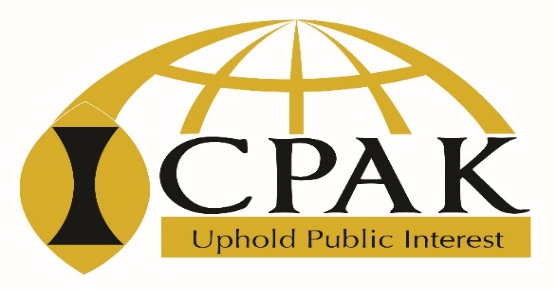 LAUNCH OF MULTIPLE LICENCES PROGRAMMEDATE 19th NOVEMBER 2020Session Moderator: FCPA Rose Mwaura – ICPAK ChairmanDATETIMESESSION FACILITATOR THURSDAY 18th NOV. 2020THURSDAY 18th NOV. 2020Webinar platform testingICPAK – Technical teamTHURSDAY19th November 202012:00 PM – 12:30 PMIntroductions and welcoming remarksBrief on the Composite licensingCPA Rose Mwaura, MBSNational Chairman -ICPAK and CPA Edwin MakoriChief Executive Officer – ICPAKTHURSDAY19th November 2020THURSDAY19th November 202012:30 PM – 13:10 PMPresentation on the multiple licenses:Category A - Audit and Assurance Category T - Tax practiceCategory M – Accounting, Controls and ConsultantsCategory C – Composite, includes categories A, T, and MFCPA George MokuaNational Vice Chairman -ICPAK, and Convener Practitioners Development Committee - PDCTHURSDAY19th November 2020THURSDAY19th November 202013:10 PM – 13:25 PMProcedure for applying for the multiple licenses, requirements, and frequency of meetingsCPA Dr. Nebart AvutswaChief Manager – Professional ServicesTHURSDAY19th November 202013:25 PM – 13:45 PMQuestions and Answers / Discussions by ParticipantsAll13:45 PM – 13:50 PMResolutions and way forward.CPA Edwin Makori – Chief Executive Officer13:50 PM – 14:00 PMVote of Thanks:FCPA George Mokua - National Vice Chairman -ICPAKVote of Thanks:FCPA George Mokua - National Vice Chairman -ICPAK